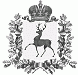 СЕЛЬСКИЙ СОВЕТ БОЛЬШЕУСТИНСКОГО СЕЛЬСОВЕТАШАРАНГСКОГО МУНИЦИПАЛЬНОГО  РАЙОНА  НИЖЕГОРОДСКОЙ  ОБЛАСТИР Е Ш Е Н И Еот 15.09.2020 года							№ 3Об избрании заместителяпредседателя сельского СоветаБольшеустинского сельсовета              В соответствии с Регламентом Большеустинского сельского Совета, утвержденным решением сельского Совета от 23.03.2010 года № 4 ,  сельский Совет решил:          Избрать на основании результатов голосования заместителем председателя сельского Совета Большеустинского сельсовета – Паукову Нину ЛеонидовнуГлава  местного самоуправления                                               Р.М.Протасова